Załącznik nr 1 do SIWZ(pieczęć Wykonawcy)przetarg nieograniczony na: Świadczenie specjalistycznych usług opiekuńczych dla osób z zaburzeniami psychicznymi dla klientów Miejskiego Ośrodka Pomocy Społecznej w Wodzisławiu Śląskim w okresie od 1 stycznia 2016 roku do 31 grudnia 2016 roku WYKONAWCA nazwa firmy: ............................................................................................................................................. .................................................................................................................................................................... adres firmy: .............................................................................................................................................. (kod, miejscowość, ulica, województwo) Numer telefonu: …………………………………….. Numer Fax: ………………………………..…… e-mail: ........................................................................................................................................................ Nazwa Banku: ............................................................................................................................................ Numer konta bankowego: ......................................................................................................................... 1.Oferujemy wykonanie przedmiotu zamówienia, zgodnie wymaganiami Specyfikacji Istotnych   Warunków Zamówienia,  CENA  USŁUG  BĘDĄCYCH  PRZEDMIOTEM  ZAMÓWIENIA Oferujemy wykonanie przedmiotu zamówienia w  cenie: Cena za 1 godz. specjalistycznych usług opiekuńczych dla osób z zaburzeniami psychicznymi   .......................................     złotych  brutto  	 Wartość  zamówienia 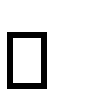 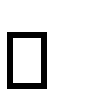      1342,00  godz. x  .....................     zł  = .............................zł brutto.                              (stawka brutto                                   za 1 godz. usługi)   w tym uwzględniono podatek  VAT w wysokości …................................% Powyższe ceny obejmują pełny zakres zamówienia określony w specyfikacji istotnych warunków zamówienia. Ceny te będą stosowane do wszystkich klientów do usług określonych w specyfikacji istotnych warunków zamówienia.  Adres stacjonarnego punktu obsługi na terenie Miasta Wodzisławia Śląskiego ............................................................................................................................................................. ......................................................................................................................................................................... tel...............................................................        mail.................................................................. Niniejsza oferta jest ważna przez 30 dni. Składamy niniejsza ofertę przetargową we własnym imieniu/jako partner konsorcjum zarządzanego przez .............................................................................................................................*)       	                          (nazwa lidera) Oświadczamy, że: oferujemy wykonanie przedmiotu zamówienia w okresie od 1 stycznia 2016 roku do 31 grudnia 2016 roku  lub do wykorzystania kwoty umowy.  zapoznaliśmy się z SIWZ i nie wnosimy do niej zastrzeżeń, przedmiot zamówienia wykonamy: sami /z udziałem podwykonawców *) następujące części zamówienia zamierzamy powierzyć podwykonawcom: 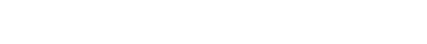 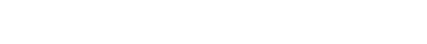 Oświadczam/y,  że zapoznaliśmy się z projektami umów stanowiącymi załącznik nr 2 i 3  do specyfikacji  i akceptuję/my je oraz zobowiązuję/my się w przypadku wyboru naszej oferty do zawarcia  umów w miejscu i  terminie wyznaczonym przez Zamawiającego . Oświadczamy, że dane zawarte w przedłożonych oświadczeniach/ poświadczeniach/ zaświadczeniach są aktualne na dzień złożenia oferty. akceptujemy warunki płatności określone przez Zamawiającego, jesteśmy /nie jesteśmy* płatnikiem podatku VAT - nasz  numer NIP...................................................... ......................................................................................................................................................     Potwierdzamy, iż nie uczestniczymy w innej ofercie dotyczącej tego samego postępowania. Integralną część niniejszej oferty stanowią: Oświadczenia Wykonawcy  -   zał. nr  1 do oferty Oświadczenie Wykonawcy - zał. nr 2 do oferty Oświadczenie Wykonawcy o wykonaniu specjalistycznych usług opiekuńczych dla osób z zaburzeniami psychicznymi  - zał.  nr 3 do oferty Informacja dotycząca doświadczenia Wykonawcy  w przedmiocie zamówienia  -  zał. nr 4, 5 do oferty  Informacja dotycząca personelu i jego kwalifikacji - zał. 6, 7  do oferty Aktualny wypis z właściwego rejestru albo aktualne zaświadczenie o wpisie do ewidencji działalności gospodarczej wystawione nie wcześniej niż 6 miesięcy przed terminem składania ofert wykaz osób, które mogą występować w imieniu Wykonawcy oraz do kontaktu w trakcie postępowania o udzielenie zamówienia.     Oświadczamy, że nie należymy do grupy kapitałowej ( w przypadku przynależności do grupy  kapitałowej oświadczenie należy wykreślić i dołączyć listę podmiotów należących do grupy kapitałowej)     *) niepotrzebne skreślić                                                                                                                                                                                  Upełnomocniony przedstawiciel                                                                                         ......................................................................                                                                                                                 ( podpis i pieczęć )                                                                                                  Data : ...........................................................Załącznik nr 1 do Oferty  .......................................    (pieczęć wykonawcy) OŚWIADCZENIE     WYKONAWCY W imieniu reprezentowanej przeze mnie firmy oświadczam, że spełniamy warunki określone w art. 22 ust. 1   ustawy z dnia 29 stycznia 2004 r. Prawo zamówień publicznych ( jedn. tekst. Dz. U.  z 2013 r., poz. 907 z późn. zm.). dotyczące: posiadania uprawnień do wykonywania określonej działalności lub czynności, jeżeli przepisy prawa nakładają obowiązek ich posiadania,  posiadania wiedzy i doświadczenia  dysponowania odpowiednim potencjałem technicznym oraz osobami zdolnymi do wykonania zamówienia sytuacji ekonomicznej i finansowej ............................................ dnia ................................. ……………………………………… Podpisy i pieczątki osób uprawnionych do występowania w imieniu wykonawcy Załącznik nr 2 do Oferty....................................... (pieczęć wykonawcy) OŚWIADCZENIE WYKONAWCY W imieniu reprezentowanej przeze mnie firmy oświadczam, że  nie podlegam/y wykluczeniu z postępowania o udzielenie zamówienia na podstawie art. 24 ust. 1 i ust. 2 ustawy z dnia 29 stycznia 2004 r. Prawo zamówień publicznych ( jedn. tekst. Dz. U. z 2013 r.  poz. 907 z póź. zm.). ............................................ dnia ................................. ……………………………………… Podpisy i pieczątki osób uprawnionych do występowania w imieniu wykonawcy Załącznik nr 3 do Oferty .......................................   (pieczęć wykonawcy) OŚWIADCZENIE  WYKONAWCY  Oświadczam/y, że firma którą reprezentuję/my  wykonała usługi w ilości nie mniejszej niż 500,00 godzin na rok/wykonała w ostatnim roku przed upływem terminu składania ofert prace stanowiące przedmiot zamówienia w ilości 800,00 godzin* i dysponuje/będę/będziemy dysponować 2 osobami personelu, który będzie realizował u Zamawiającego usługi będące przedmiotem zamówienia, posiadającymi kwalifikacje do wykonania zawodu psychologa, i terapeuty zajęciowego, i pielęgniarki, i asystenta osoby niepełnosprawnej, i specjalisty w zakresie rehabilitacji medycznej (ponadto w/w osoby muszą spełniać przesłanki zawarte w § 3 ust. 2, 3, 4 rozporządzenia Ministra Polityki Społecznej z dnia 22 września 2005 r. w sprawie specjalistycznych usług opiekuńczych /Dz. U. Nr 189, poz. 598 z późn. zm.)oraz dysponuje/będę/będziemy dysponować 1 osobą (koordynatorem usług do kontaktów z Zamawiającym jak również do bezpośredniego osobistego kontaktu z klientami MOPS, w stacjonarnym punkcie obsługi na terenie miasta Wodzisławia Śląskiego, dla osób/rodzin, u których świadczone są usługi) posiadającą co najmniej średnie wykształcenie oraz roczne doświadczenie zawodowe w koordynowaniu usług opiekuńczych.        ............................................ dnia ................................. ……………………………………… Podpisy i pieczątki osób uprawnionych do występowania w imieniu wykonawcy *Niepotrzebne skreślić.           Załącznik nr 4 do Oferty .......................................   (pieczęć wykonawcy) Informacja na temat doświadczenia  Wykonawcy – Wykaz prac wykonanych przez Wykonawcę w przedmiocie zamówienia  w ostatnich   3  latach ............................................ dnia ................................. ……………………………………… Podpisy i pieczątki osób uprawnionych do występowania w imieniu wykonawcy UWAGA: Wykonawca zobowiązany jest załączyć dokumenty potwierdzające , że  ww. usługi zostały wykonane z należytą starannością (oryginał lub czytelne kserokopie potwierdzone za zgodne z oryginałem przez Wykonawcę składającego ofertę).              Załącznik nr 5 do Oferty .......................................   (pieczęć wykonawcy) Informacja na temat doświadczenia  Wykonawcy –Wykaz wykonanych przez Wykonawcę zadań będących przedmiotem zamówienia 
............................................ dnia ................................. ………………………………………
                                                                                                           Podpisy i pieczątki osób uprawnionych                     
                                                                                                                                  do występowania w imieniu wykonawcy  Ocena indywidualna przeprowadzona będzie w oparciu o wykazane zadania zgodne z przedmiotem zamówienia  - liczone w latach. Umowy krótsze niż 1 rok sumuje się. Umowy będące w trakcie realizacji nie są uważane za zrealizowane  i nie będą brane pod uwagę przez Zamawiającego. Przy określeniu doświadczenia stosuje się art. 26 ust 2b PZP Załącznik nr 6 do Oferty ...........................................        (pieczęć wykonawcy) WYKAZ OSÓB / PODMIOTÓW, KTÓRE BĘDĄ UCZESTNICZYĆ W WYKONYWANIU ZAMÓWIENIA dot. specjalistycznych usług opiekuńczych dla osób z zaburzeniami psychicznymi 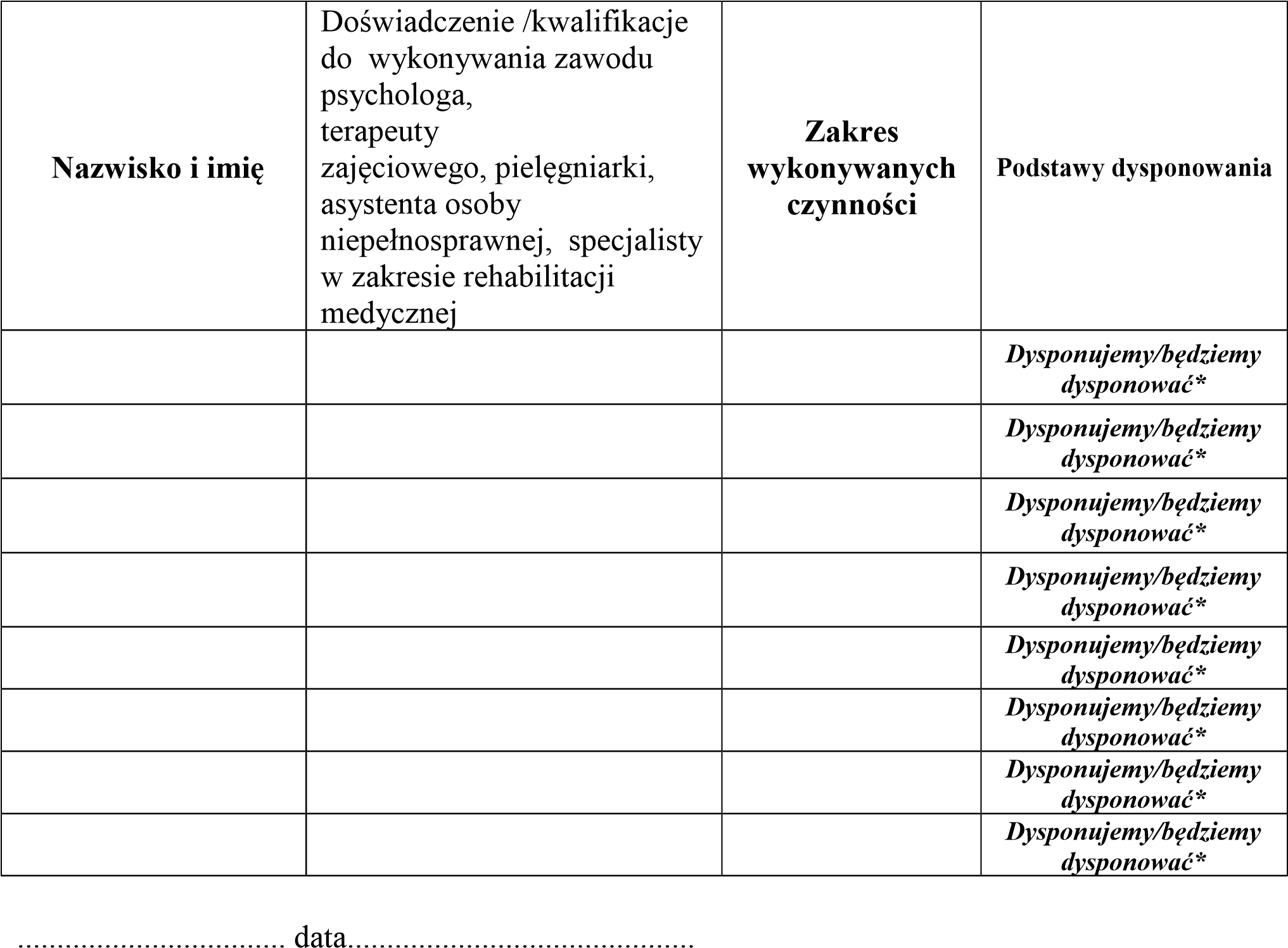 ……………………………………… Podpisy i pieczątki osób uprawnionych do występowania w imieniu wykonawcy * niepotrzebne skreślić W przypadku gdy Wykonawca „będzie dysponował” osobami uczestniczącymi w wykonaniu zamówienia musi dołączyć pisemne zobowiązanie innych podmiotów do udostępnienia wykazu osób uczestniczących w wykonaniu zamówienia.   Załącznik nr 7 do Oferty ...................................................        (pieczęć wykonawcy) WYKAZ OSÓB / PODMIOTÓW, KTÓRE BĘDĄ UCZESTNICZYĆ W WYKONYWANIU ZAMÓWIENIA dot. koordynatora usług do kontaktów z Zamawiającym jak również do bezpośredniego osobistego kontaktu z klientami MOPS, w stacjonarnym punkcie obsługi na terenie miasta Wodzisławia  Śląskiego, dla osób/rodzin, u których świadczone są usługi 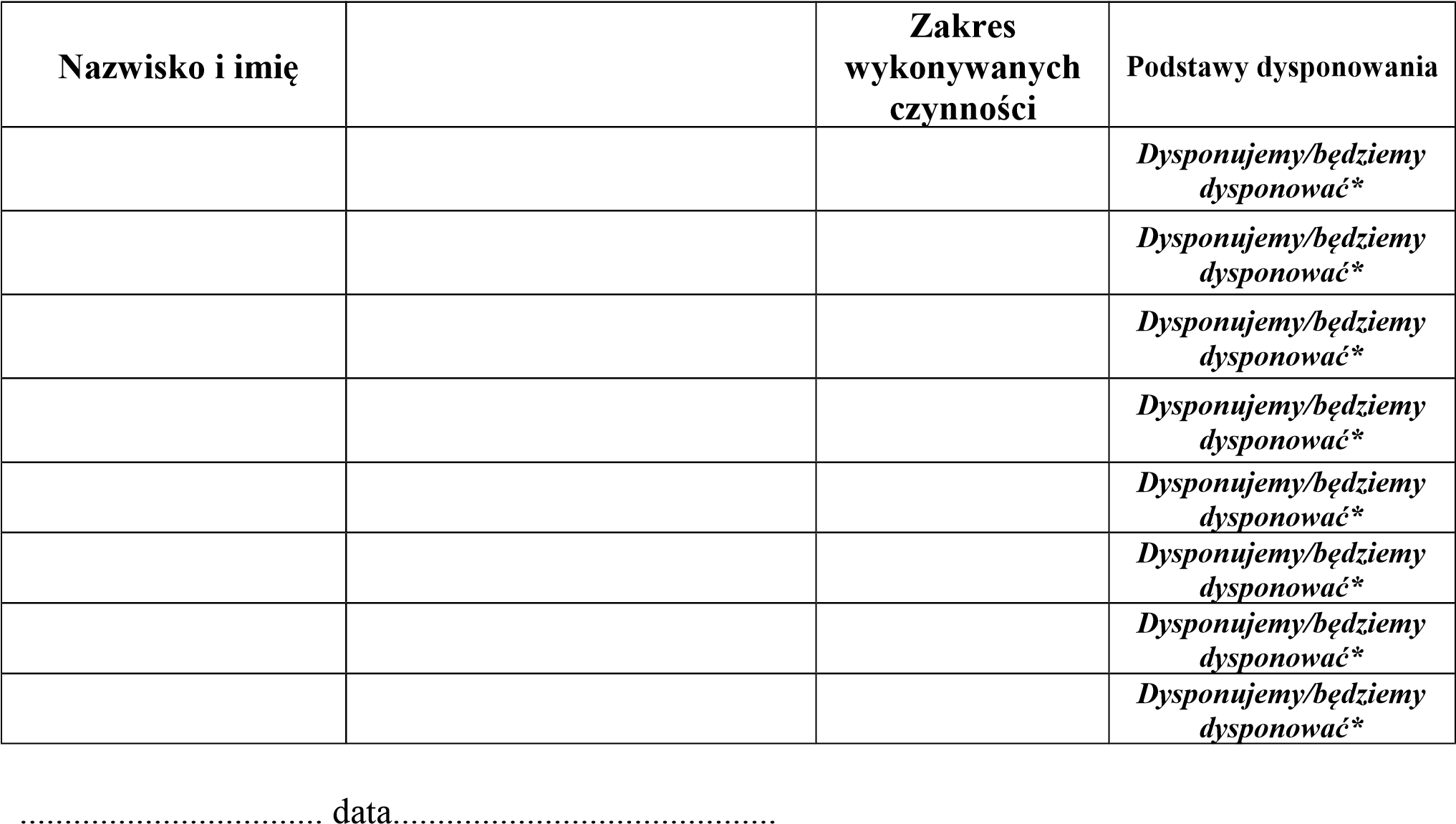 ……………………………………… Podpisy i pieczątki osób uprawnionych do występowania w imieniu wykonawcy UWAGA: Do powyższego wykazu należy dołączyć dokumenty potwierdzające wykształcenie oraz roczne doświadczenie zawodowe w koordynowaniu usług opiekuńczych. * niepotrzebne skreślić W przypadku gdy Wykonawca „będzie dysponował” osobami uczestniczącymi w wykonaniu zamówienia musi dołączyć pisemne zobowiązanie innych podmiotów do udostępnienia wykazu osób uczestniczących w wykonaniu zamówień OFERTAOFERTAStronaZ ogólnej liczby stronZamawiający:Nazwa i adresNumer telefonuPrzedmiot zamówieniai jego wartośćIlość godzinTermin realizacji od dnia-do dniaZamawiający:Nazwa i adresNumer telefonuPrzedmiot zamówieniaTermin realizacji od dnia-do dnia